Ақылы қызмет ұйымдастыру туралыМемлекеттік мекемелерде қосымша ақылы білім беру қызметін көрсетуді жүзеге асыруға негіз болатын заңдар:1. ҚР 2007 ж. 27.07. №319-111 «Білім туралы» Заңы 63 бабының 3 тармағы2. ҚР Азаматтық кодексінің 206 бабы3. Қазақстан Республикасының Әділет министрлігінде 2018 жылғы 17 мамырда тіркелді. Қазақстан Республикасы Білім және ғылым министрінің 2017 жылғы 24 қазандағы № 541 бұйрығы  Мемлекеттік білім беру ұйымдарының сатудан түскен ақшасы өз иелігінде қалған тауарларды (жұмыстарды, қызметтерді) өткізу бойынша ақылы қызмет көрсету  қызметтер ережесін бекіту туралы. Бауыржан Момышұлы атындағы жалпы орта білім беру мектебінде  ақылы  қызмет көрсету  негіздері:1.  Ата-аналарыдың балаларына ақылы  білім беру  қызметін көрсету туралы  өтініштері;2.  Ақылы  білім беру  қызметін ұйымдастыру  туралы  келісім шарт       Сабақтар  оқушылардың  жүктемесіне  шақталып, кестеге  сәйкес  жүргізіледі .2023-2024 оқу жылындағыкөрсетілетін ақылы білім беру қызметтерінің тізбесі:«Ұғын, ойлан, шешуін тап» «Математикалық әткеншек» «Грамматика әлемі»«Сөз сыры»«Математика-менің айналамда» «Асыл сөз» «Логика бастамалары»Бауыржан Момышұлы атындағы жалпы орта білім беру мектебінің                     2023-2024 оқу жылынақосымша ақылы білім беру қызметінің сабақ  кестесі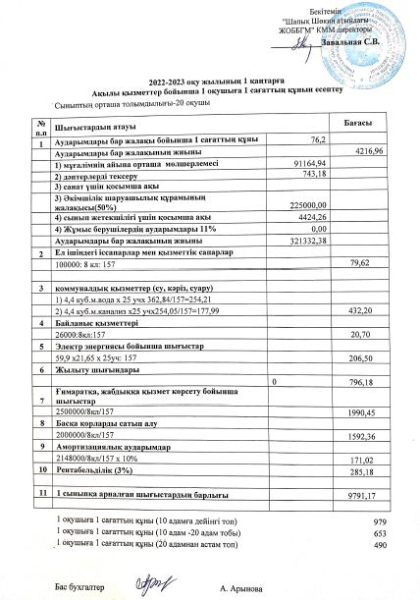 Орта білім беру (бастауыш, негізгі орта және жалпы орта) ұйымдары қызметінiң үлгілік қағидалары1-тарау. Жалпы ережелер      1. Осы Орта білім беру ұйымдары (бастауыш, негізгі орта және жалпы орта) қызметінiң үлгілік қағидалары (бұдан әрі – Қағидалар) "Білім туралы" Қазақстан Республикасының Заңының (бұдан әрі – "Білім туралы" Заң) сәйкес әзірленген және "Назарбаев зияткерлік мектептері" Дербес білім беру ұйымын қоспағанда, бастауыш, негізгі орта және жалпы орта білімнің жалпы білім беретін оқу бағдарламаларын іске асыратын ұйымдар (бұдан әрі – білім беру ұйымдары) қызметінің тәртібін айқындайды.      2. Білім беру ұйымдары өз қызметінде Қазақстан Республикасының Конституциясын, Қазақстан Республикасының заңдарын, осы Қағидаларды және білім беру ұйымының жарғысын басшылыққа алады.      3. Осы Үлгілік қағидаларда мынадай ұғымдар пайдаланылды:      1) бастауыш мектеп – бастауыш білім беретін оқу бағдарламаларын, сондай-ақ білім алушылар мен тәрбиеленушілерге қосымша білім берудің оқу бағдарламаларын іске асыратын оқу орны;      2) негізгі орта мектеп – бастауыш және негізгі орта білім беретін оқу бағдарламаларын, сондай-ақ білім алушылар мен тәрбиеленушілерге қосымша білім берудің оқу бағдарламаларын іске асыратын оқу орны;      3) жалпы білім беретін мектеп - бастауыш, негізгі орта және жалпы орта білім берудің жалпы білім беретін оқу бағдарламаларын, сондай-ақ білім алушылар мен тәрбиеленушілерге қосымша білім берудің оқу бағдарламаларын іске асыратын оқу орны;      4) бейін алды даярлық - білім алушының жеке білім беру траекториясының негізгі орта білім беруді таңдауын мақсатты педагогикалық қолдау.      5) гимназия - білім алушылардың бейiмділiгi мен қабiлеттерiне сәйкес қоғамдық-гуманитарлық және басқа бағыттар бойынша кеңейтілген және тереңдетілген білім беруді қамтамасыз ететін бастауыш, негiзгi орта және жалпы орта білім берудің жалпы білім беретін және қосымша білім беретін оқу бағдарламаларын іске асыратын оқу орны;      6) лицей – білім алушылардың бейiмділiгi мен қабiлеттерiне сәйкес кеңейтілген және тереңдетілген жаратылыстану-математикалық білім беруді қамтамасыз ететін негiзгi орта және жалпы орта білім берудің жалпы білім беретін және қосымша білім беретін оқу бағдарламаларын іске асыратын оқу орны;      7) бейіндік мектеп – жалпы орта білімнің білім беру оқу бағдарламасын іске асыратын оқу орны;      8) бейінді оқыту – оқытуды дифференциациялау және жекешелендіру, білім алушылардың қызығушылықтарын, бейімдері мен қабілеттерін есепке ала отырып білім беру процесін ұйымдастыру процесі. Бейінді оқыту бейіндік мектепте, бейінді сыныптарда іске асырылады;      9) шағын жинақты мектеп – білім алушылар контингенті шағын, сынып-жинақтары біріктірілген және оқу сабақтарын ұйымдастырудың өзіндік нысаны бар жалпы білім беретін мектеп;      10) тірек мектеп (ресурс орталығы) – шағын жинақталған мектеп білім алушылардың сапалы білім алуына қолжетімділігін қамтамасыз ету мақсатында қысқа мерзімді сессиялық сабақтарды және аралық әрі қорытынды аттестаттауды өткізу үшін базасында таяу маңдағы шағын жинақталған мектептердің білім беру ресурстары шоғырланатын жалпы орта білім беру ұйымы;      11) халықаралық мектеп – Халықаралық Бакалавриат ұйымында авторландырудан немесе халықаралық институционалдық аккредиттеуден өткен өз бетінше әзірленген кіріктірілген білім беру бағдарламаларын іске асыратын білім беру ұйымы;      12) әскери мектеп-интернат – жалпы орта білім алуды және әскерге шақыруға дейінгі тереңдетілген және дене шынықтыру даярлығының қосымша білім беру бағдарламаларын, әскери-техникалық мамандықтар бойынша білім берудің кейінгі деңгейлерінде оқуды жалғастыру мүмкіндігін қамтамасыз етеді, негізгі орта білім беру аяқталғаннан кейін медициналық куәландыру көрсеткіштері бойынша 15-16 жастағы еркек жынысты балаларды конкурстық негізде қабылдауды жүзеге асырады;      13) жалпы білім беретін мектеп жанындағы интернат – тиісті білім беретін мектептері жоқ елді мекендерде тұратын білім алушылардың жалпы орта білім алуын қамтамасыз ететін білім беру ұйымы;      14) көп балалы және аз қамтылған отбасылардың балаларына арналған мектеп-интернат – Қазақстан Республикасы Үкіметінің 2012 жылғы 12 наурыздағы "Әлеуметтік көмек көрсетілетін азаматтарға әлеуметтік көмектің мөлшерін, көздерін, түрлерін және оны беру қағидаларын бекіту туралы" № 320 қаулысына (бұдан әрі – № 320 Қазақстан Республикасы Үкіметінің қаулысы) сәйкес мемлекеттік жәрдемақы алатын отбасылар балаларының, мемлекеттік әлеуметтік көмек алмайтын отбасылар балаларының, ата-анасы немесе оларды алмастыратын тұлғалардың өмір сүру жағдайы, еңбегі, денсаулық жағдайы бойынша отбасыларға көмек берілетін, ең төменгі күнкөріс деңгейінің шамасынан төмен кіріс кіретін отбасылар балаларының жалпы орта білім алуын қамтамасыз ететін білім беру ұйымы;      15) мектеп-интернат – аз тұрғыны бар елді мекендерде тұратын білім алушылардың жалпы орта білім алуын қамтамасыз ететін білім беру ұйымы;      16) санаториялық мектеп-интернат – белгіленген режимді сақтай отырып, білім алушылардың жалпы орта білім алуды, қалпына келтіру емін, медициналық оңалту мен демалысты, туберкулезге қарсы емдеу-профилактикалық іс-шараларды жүргізуді қамтамасыз ететін білім беру ұйымы;      17) тірек мектеп (ресурстық орталық) жанындағы интернат – білім беру ресурстарына сессиялық сабақтар және білім алушыларды аралық және қорытынды аттестаттау кезеңінде тұрумен қоса жақын орналасқан шағын жинақты мектептер білім алушыларының сапалы білім алуын қолжеткізуді қамтамасыз етеді;      18) әлеуметтік оңалту – арнаулы әлеуметтік қызметтерге мұқтаж кәмелетке толмағанды құқықтық, әлеуметтік, физикалық, психикалық, педагогикалық, моральдық және (немесе) материалдық қалпына келтіруге бағытталған кәмелетке толмағандар арасындағы құқық бұзушылықтардың, қадағалаусыз және панасыз қалудың профилактикасы жүйесінің органдары мен мекемелері жүзеге асыратын шаралар кешені;      19) кәмілетке толмаған баланы қамтамасыз ету - кәмілетке толмағанның ата-анасының немесе басқа да заңды өкілдерінің оның толыққанды дамуы, оның мүліктілік және мүліктілік емес құқықтарын, мүдделерін және мемлекеттің ең төменгі әлеуметтік стандарттарын қорғауы үшін жағдай жасауы;      20) кәмілетке толмаған баланы тәрбиелеу – балаға қоғамда қабылданған және оның рухани, дене бітімі, психикалық, мәдени, адамгершілік тұрғыдан дамуына және әлеуметтік ортаның теріс ықпалынан қорғауға бағытталған мінез-құлық ережелері мен нормаларын дамыту бойынша ата-аналар немесе басқа да заңды өкілдер, сондай-ақ мемлекеттік органдар қызметкерлері тарапынан ықпал етудің үздіксіз процесі;      21) қосымша білім беретін мектеп-орталық – құрылымдық бөлімшесінде қосымша білім беру орталығы бар жалпы білім беретін орта мектеп;      22) мектеп-интернат-колледж жалпы орта, техникалық және кәсіптік білім беретін, жататын орнымен қамтамасыз ететін дербес заңды тұлға болып табылады;      23) оқу-өндірістік комбинаты (мектепаралық, курстық) – жергілікті атқарушы органдармен қаржыландырылатын, оқушыларды мамандықты саналы түрде таңдау арқылы қоғамдық өмірге бейімделуін қамсыздандыратын, мемлекеттік білім беру ұйымы.      Ескерту. 3-тармаққа өзгеріс енгізілді - ҚР Оқу-ағарту министрінің 07.08.2023 № 248 (алғашқы ресми жарияланған күнінен кейін күнтізбелік он күн өткен соң қолданысқа енгізіледі) бұйрығымен.
      4. Бастауыш, негізгі орта және жалпы орта білім беру деңгейлері:      1) бастауыш;      2) негізгі орта;      3) жалпы білім беретін мектептерде іске асырылады.      5. Білім беру ұйымдарының міндеттері:      1) білікті жеке тұлғаны қалыптастыруға және дамытуға бағытталған үлгілік оқу бағдарламаларын меңгеру арқылы білім алушылардың функциялық сауаттылығын дамытуға жағдайлар жасау;      2) "Білім туралы" Заңның 5-бабының 5-2) тармақшасына сәйкес әзірленген білім алушылардың тиісті мемлекеттік жалпыға міндетті білім беру стандартында көзделген ғылымдардың базистік негіздерін алуын қамтамасыз ету;      3) жеке тұлғаның шығармашылық, рухани және дене бітімі мүмкiндіктерін дамыту, адамгершіліктің және салауатты өмір салтының берік негіздерін қалыптастыру;      4) азаматтылықққа және патриотизмге, өз Отаны – Қазақстан Республикасына сүйіспеншілікке, мемлекеттiк рәміздерді және қазақ тілін құрметтеуге, халық дәстүрлерін қадірлеуге, Конституцияға қарсы және қоғамға қарсы кез келген көріністерге төзбеушілікке тәрбиелеу;      5) белсенді азаматтық ұстанымы бар жеке тұлғаны тәрбиелеу, республиканың қоғамдық-саяси, экономикалық және мәдени өміріне араласу қажеттіліктерін, жеке тұлғаның өз құқықтары мен міндеттеріне саналы көзқарасын қалыптастыру;      6) отандық және әлемдік мәдениеттің жетістіктеріне баулу, қазақ халқының және Қазақстан Республикасында тұратын басқа да ұлттардың тарихын, әдет-ғұрпы мен дәстүрлерін зерделеу болып табылады;      7) барлық оқушылардың ерекше білім беруге қажеттіліктерін және жеке мүмкіндіктерін ескере отырып, білім алуға тең қолжетімділікті қамтамасыз етуге жағдайлар жасау.      6. Білім беру ұйымдары өз қызметін "Білім туралы" Заңның 5-бабының 8) тармақшасына сәйкес берілген лицензияның негізінде жүзеге асырады.      7. Жеке адамның қажеттіліктері мен мүмкіндіктері ескеріле отырып, білім беру бағдарламаларының мазмұнына, білім берудің әрбір деңгейін алуға қол жеткізу жағдайларының жасалуына қарай оқыту күндізгі, кешкі, сырттай оқыту, экстернат, қашықтықтан оқыту нысанында жүзеге асырылады.      8. Тиісті әкімшілік-аумақтық бірліктерде (жекелеген объектілерде) төтенше жағдай, шектеу іс-шаралары, оның ішінде карантин енгізілген, төтенше жағдайлар жарияланған жағдайларда "Білім туралы" Заңның 37-2-бабының 2-тармағына сәйкес жергілікті атқарушы органдар мен білім беру ұйымдары білім беру саласындағы уәкілетті орган айқындайтын тәртіппен барлық білім алушылар үшін қашықтан оқытуды енгізеді.      9. Білім беру ұйымдарында ата-аналардың (заңды өкілдердің) мүдделері ескеріле отырып, ерекше білім беруге қажеттілігі бар білім алушыларды оқыту:      1) үлгілік оқу бағдарламасы, оның ішінде қысқартылған немесе жеке оқу бағдарламасы бойынша жалпы сыныпта (үш баладан артық емес);      2) және (немесе) арнайы оқу жоспарлары мен бағдарламалары бойынша даму бұзылыстарының түрлері негізіндегі арнайы сыныптарда қарастырылған.      10. Ерекше білім беруге қажеттілігі бар білім алушыларды жалпы білім беретін ұйымнан арнайы білім беру ұйымына ауыстыру психологиялық-медициналық-педагогикалық консультацияның қорытындысы мен ұсынымының негізінде ата-аналарының (заңды өкілдерінің) келісімімен жүзеге асырылады.      11. Денсаулық жағдайы бойынша дәрігерлік-кеңес комиссиясының (ДКК) қорытындысы негізінде ұзақ уақыт білім беру ұйымдарына бара алмайтын азаматтар үшін үйде немесе тиісті үлгілік оқу жоспарларына сәйкес стационарлық көмек көрсететін, сондай-ақ қалпына келтіріп емдеу және медициналық оңалту ұйымдарында тегін жеке оқыту ұйымдастырылады.      Үйде оқыту кезінде ерекше білім беруге қажеттілігі бар балалар психофизикалық мүмкіндіктеріне байланысты жалпы білім беретін, қысқартылған немесе арнайы бағдарламалармен оқиды.      12. Мектепке қабылдау және бір орта білім беру ұйымынан басқасына ауыстыру тәртібі Қазақстан Республикасы Білім және ғылым министрінің 2018 жылғы 12 қазандағы № 564 бұйрығымен (Нормативтік құқықтық актілерін мемлекеттік тіркеу тізілімінде № 17553 болып тіркелген) (бұдан әрі - № 564 бұйрық) бекітілген Бастауыш, негізгі орта және жалпы орта білімнің жалпы білім беретін оқу бағдарламаларын іске асыратын білім беру ұйымдарына оқуға қабылдаудың үлгілік қағидаларына сәйкес жүзеге асырылады.      13. Бұрын шетелдік мектептерде оқыған білім алушылар Қазақстан Республикасына келгеннен кейін Қазақстан Республикасының мектептерінде оқуды жалғастырады. Мектептердің әкімшіліктері жергілікті білім беру басқармаларымен бірлесіп, олардың білім деңгейін анықтау үшін Комиссиялар құрады, оның жұмысының қорытындысы бойынша білім алушыны қазақстандық мектептің тиісті сыныбына қабылдау туралы шешім қабылданады.      14. Білім беру ұйымдарында білім алушының, заңды өкілдерінің өзара қарым-қатынастары тараптардың құқықтары мен міндеттерін, оқу мерзімдерін, жекеменшік білім беру ұйымдарында оқу төлемінің мөлшерін айқындайтын шартпен реттеледі.      15. Он алты жасқа дейінгі балаларды білім беру ұйымдарынан шығаруға құқыққа қарсы әрекеттер жасағаны, білім беру ұйымының жарғысын өрескел және бірнеше рет бұзғаны үшін білім беру ұйымын мемлекеттік басқару органының шешімі бойынша ерекше жағдайларда рұқсат етіледі.      Жетім балаларды және ата-анасының қамқорлығынсыз қалған балаларды шығару туралы шешім қорғаншылық және қамқоршылық органдарының келісімімен қабылданады.      16. Білім беру ұйымдарынан шығарылған кәмелетке толмаған балалардың жалпы орта білім алуы жергілікті атқарушы органның шешімі бойынша жалғастырылады      17. Білім беру ұйымдарында оқу процесі ағымдағы жылғы 1 қыркүйектен бастап келесі жылғы 31 мамырға дейін жүзеге асырылады. Оқу жылы ішінде каникулдар белгіленеді.      18. Қызметкер мен білім беру ұйымының еңбек қатынастары Қазақстан Республикасының еңбек заңнамасымен реттеледі.2-тарау. Білім беру ұйымдары қызметінің тәртібі      19. Білім алушылар, педагогтар, білім алушылардың заңды өкілдері білім беру процесінің субъектілері болып табылады.      20. Қорытынды аттестаттаудан өткен білім алушыларға білім туралы мемлекеттік үлгідегі құжаттарды негізгі орта, жалпы орта білім беретін үлгілік оқу бағдарламалары бойынша білім беру қызметімен айналысуға лицензиясы бар білім беру ұйымдары береді.      21. Орта білім берудің жалпы білім беретін оқу бағдарламаларын іске асыратын білім беру ұйымдарындағы педагогтерге тиісті бейіні бойынша педагогикалық немесе басқа да кәсіптік білімі бар және білім алушыларды және (немесе) тәрбиеленушілерді оқыту мен тәрбиелеу, білім беру қызметін әдістемелік сүйемелдеу немесе ұйымдастыру бойынша педагогтің кәсіптік қызметін жүзеге асыратын адамдар, сондай-ақ "Педагог мәртебесі туралы" Қазақстан Республикасы Заңының 10-бабы 1-тармағына сәйкес педагогикалық қайта даярлаудан өткен адамдар жатады.      22. Білім беру ұйымдары қызметкерлерінің жұмыс уақытының ұзақтығы Қазақстан Республикасының еңбек заңнамасына сәйкес белгіленеді.      23. Білім беру ұйымдарының педагогтары "Міндетті медициналық қарап-тексерулерге жататын адамдардың нысаналы топтарын, сондай-ақ оларды жүргізу тәртібі мен мерзімділігін, зертханалық және функционалдық зерттеулердің көлемін, медициналық қарсы көрсетілімдерді, зиянды және (немесе) қауіпті өндірістік факторлардың, жұмысқа орналасқан кезде орындау кезінде міндетті алдын ала медициналық қарап-тексерулер және мерзімдік міндетті медициналық қарап-тексерулер жүргізілетін кәсіптер мен жұмыстардың тізбесін және "Алдын ала міндетті медициналық қарап-тексерулерден өткізу" мемлекеттік қызметін көрсету қағидаларын бекіту туралы" Қазақстан Республикасы Денсаулық сақтау министрінің міндетін атқарушының 2020 жылғы 15 қазандағы № ҚР ДСМ-131/2020 бұйрығына сәйкес (Нормативтік құқықтық актілерді мемлекеттік тіркеу тізілімінде № 21443 болып тіркелген) жыл сайын медициналық тексеруден өтеді.      24. Білім беру ұйымдары оқу процесін "Қазақстан Республикасындағы бастауыш, негізгі орта, жалпы орта білім берудің үлгілік оқу жоспарларын бекіту туралы" Қазақстан Республикасы Білім және ғылым министрінің 2012 жылғы 8 қарашадағы № 500 бұйрығына (Нормативтік құқықтық актілерді мемлекеттік тіркеу тізілімінде № 8170 болып тіркелген), "Жалпы білім беру ұйымдарына арналған жалпы білім беретін пәндердің, бастауыш, негізгі орта және жалпы орта білім деңгейлерінің таңдау курстарының үлгілік оқу бағдарламаларын бекіту туралы" Қазақстан Республикасы Оқу-ағарту министрінің 2022 жылғы 16 қыркүйектегі № 399 бұйрығына (Нормативтік құқықтық актілерді мемлекеттік тіркеу тізілімінде № 29767 болып тіркелген) сәйкес жүзеге асырады.      Білім беру ұйымдары, үлгілік оқу жоспарын, оның ішінде оқу процесі жүзеге асырылатын қысқартылған оқу жүктемесі бар үлгілік оқу жоспарларын дербес таңдап алады.      Ескерту. 24-тармақ жаңа редакцияда - ҚР Оқу-ағарту министрінің 07.08.2023 № 248 (алғашқы ресми жарияланған күнінен кейін күнтізбелік он күн өткен соң қолданысқа енгізіледі) бұйрығымен.
      25. Бастауыш білім берудің үлгілік оқу бағдарламалары баланың жеке басын қалыптастыруға, оның жеке қабілеттерін, оқу ісіндегі оң талпынысы мен машықтарын: негізгі мектептің білім беру бағдарламаларын кейіннен меңгеру үшін оқудың, жазудың, есептеудің, коммуникативтік дағдылардың, шығармашылық тұрғыдан өзін-өзі көрсетудің, мінез-құлық мәдениетінің берік дағдыларын дамытуға бағытталған.      26. Негізгі орта білім берудің үлгілік оқу бағдарламалары білім алушылардың ғылымдар жүйесінің базалық негіздерін меңгеруіне, олардың бойында тұлғааралық және этносаралық қатынастың жоғары мәдениетін қалыптастыруға, жеке адамның өзін-өзі билеуіне және кәсіптік бағдарлануына бағытталған.      Үлгілік оқу бағдарламасы білім алушылардың бейіналды даярлығын қамтиды.      27. Жалпы орта білім берудің үлгілік оқу бағдарламалары бейіндік оқытуды енгізе отырып, дифференциациялау, интеграциялау және білім беру мазмұнын кәсіптік бағдарлау негізінде әзірленген.      28. Білім беру ұйымдарында оқу және тәрбие процесі үлгілік оқу бағдарламаларына және жұмыс оқу жоспарларына сәйкес жүзеге асырылады.      Базистiк оқу жоспарының вариативтік бөлiгiнiң құрамына кiретiн және нақты ұйымның ерекшелігін көрсететiн оқу пәндерi бойынша оқу жұмыс жоспарын және бағдарламаларын әзiрлеудi білім беру ұйымы дербес жүзеге асыруға құқылы.      Орта білім беру ұйымдары оқу жұмыс жоспарының үлгілік оқу жоспаларына және мемлекеттік жалпыға міндетті білім беру стандарттарына сәйкес қамтамасыз етеді.      29. Білім беру ұйымдарында қосымша білім берудің үлгілік оқу бағдарламалары іске асырылады.      30. Білім беру ұйымдарында оқыту процесі үлгілік оқу жоспарының негізінде құрылады, жылдық күнтізбелік оқу жұмыс кестесімен және сабақтар кестесімен регламенттеледі.      31. Білім беру ұйымдары білім алушылардың мемлекеттік тіл ретінде қазақ тілін білуін, сондай-ақ білім берудің тиісті деңгейінің мемлекеттік жалпыға міндетті білім беру стандартына сәйкес орыс тілін және шет тілдерінің біреуін оқып-үйренуін қамтамасыз етеді.      32. Білім алушылардың, тәрбиеленушілердің оқу жүктемесі, сабақ режимі мемлекеттік жалпыға міндетті білім беру стандарты, санитариялық қағидалардың, үлгілік оқу жоспарлары мен білім беру саласындағы денсаулық сақтау және білім беру органдарының ұсынымдары негізінде дайындалған білім беру ұйымдары бекітетін ережелермен айқындалады.      33. Білім беру ұйымдарында балалар мен жасөспірімдерді медициналық қамтамасыз ету "Білім беру объектілеріне қойылатын санитариялық-эпидемиологиялық талаптар" санитариялық қағидаларын бекіту туралы" Қазақстан Республикасы Денсаулық сақтау министрінің 2021 жылғы 5 тамыздағы № ҚР ДСМ-76 бұйрығына сәйкес ұйымдастырылады (Нормативтік құқықтық актілерді мемлекеттік тіркеу тізілімінде № 23890 болып тіркелген) (бұдан әрі – № ҚР ДСМ-76 бұйрық).      34. Білім беру ұйымындағы сабақтар кестесін оның басшысы не оны алмастыратын тұлға бекітеді.      Сабақ кестесінде оқу сабақтарының күнделікті саны, ұзақтығы және реті көрсетіледі.      Білім беру ұйымдарындағы сабақ кестесі білім алушылар мен тәрбиеленушілердің тамақтануы мен белсенді демалуы үшін ұзақтығы жеткілікті үзілістерді көздейді.      35. Жалпы білім беру ұйымдарының барлық түрінде білім алушылар үшін сабақтар арасындағы үзілістің ұзақтығы кемінде бес минут, үлкен үзіліс (екінші немесе үшінші сабақтан кейін) отыз минутты құрайды.      Бір үлкен үзілістің орнына екінші және төртінші сабақтан кейін әрқайсысы он бес минуттан екі үзіліс жасау қарастырылады.      36. Жалпы білім беру ұйымдарында сабақтың ұзақтығы қырық бес минуттан аспайды. Бірінші сыныптарда оқу жүктемесін бірте-бірте арттыра отырып, оқу сабақтарының сатылы режимін қолданылады. Қыркүйекте үш сабақ отыз бес минуттан, қазаннан бастап қырық бес минуттан жоспарланады. Сабақтарда дене шынықтыру минуттарын және көзге арналған жаттығулар өткізіледі.      Бірінші сынып білім алушылары үшін жыл бойы қосымша бір апталық каникул көзделеді. Бастауыш мектепте қосарланған сабақтарды өткізу қарастырылмайды      37. Бастауыш, негізгі орта және жалпы орта білім берудің үлгілік оқу бағдарламаларын білім алушылардың игеруін бақылау мақсатында білім беру ұйымдары "Орта, техникалық және кәсіптік, орта білімнен кейінгі білім беру ұйымдары үшін білім алушылардың үлгеріміне ағымдағы бақылауды, оларды аралық және қорытынды аттестаттауды өткізудің үлгілік қағидаларын бекіту туралы" Қазақстан Республикасы Білім және ғылым министрінің 2008 жылғы 18 наурыздағы № 125 бұйрығына сәйкес (Нормативтік құқықтық актілерді мемлекеттік тіркеу тізілімінде № 5191 болып тіркелген) (бұдан әрі – № 125 бұйрығы) білім алушылардың үлгерімін ағымдық бақылауды және қорытынды аттестаттауды жүзеге асырады.      38. Білім беру ұйымдары бір күндегі ең жоғары оқу жүктемесін белгілеуде, өздерінің жарғыларында айқындалатын оқыту нысандарын, құралдарын және әдістерін таңдауда дербес болады.      39. Білім беру ұйымдары, білім алушылардың бойында патриоттық тәрбиені, айналасындағыларға толерантты қарым-қатынасты, сыбайлас жемқорлыққа қарсы мәдениетті, іскерлік қарым-қатынас дағдыларын, тамақтану мәдениетін, оның ішінде денсаулық сақтау саласындағы уәкілетті органның санитариялық-эпидемиологиялық қорытындысы немесе білім алушыларды тамақпен қамтамасыз етуге арналған шарт негізінде тамақтандыру объектілерінің жұмыс істеуін қамтамасыз ету жолымен теңгерімді дұрыс тамақтануды және табиғи және жаңа піскен өнімдерді тұтынуды насихаттау арқылы қалыптастыруды қамтамасыз етеді.      40. Орта білім берудің жалпы білім беретін оқу бағдарламаларын іске асыратын білім беру ұйымдарында тиісті жағдайлар жасау үшін № ҚР ДСМ-76 бұйрығымен бекітілген санитариялық қағидаларына сәйкес оқу жайларымен бірге алаңы бар материалдық активтердің меншік не шаруашылық жүргізу немесе жедел басқару немесе сенімгерлік басқару, немесе жалға алу құқығына тиесілі материалдық активтердің (оқу кабинеттерінің, жарақтандыру нормаларына сәйкес жабдықтар мен жиһаздардың, бастауыш білім беру деңгейі үшін жеке пайдалануға арналған жабдықталған шкафтардың; компьютерлік сыныптармен, интернет желісіне қосылған компьютерлермен қамтылудың, оқу зертханалардың, спорт залдардың, медициналық пункттердің, асхана немесе буфеттің), ғимараттардың (оқу корпустарының) болуы, сондай-ақ орта білім беру ұйымының жайларында және (немесе) оған іргелес аумақтарда бейнебақылаудың болуы қажет.      41. Орта білім берудің жалпы білім беретін оқу бағдарламаларын іске асыратын білім беру ұйымдары білім беру саласындағы уәкілетті органның ақпараттық жүйесімен автоматтандырылған ақпарат алмасуды және деректерді өзектендіруді және ұлттық білім беру деректер қорындағы деректерді өзектендіруді қамтамасыз етеді.      42. Білім беру ұйымының басшысы "Білім туралы" Заңның 44-бабының 3 тармағына сәйкес лауазымға тағайындалады және лауазымнан босатылады.      43. Білім беру ұйымдарында алқалық басқару органдары құрылады. Педагогикалық, қамқоршылық, әдістемелік кеңестер және педагогтік әдеп жөніндегі кеңес білім беру ұйымдарының алқалық басқару нысандары болып табылады.      44. Оқу пәндерін тереңдетіп оқытатын білім беру ұйымдарына әр сыныпқа 4 сағат есебінен факультативтерді және оқушылардың таңдауы бойынша қосымша курстарды ұйымдастыруға қаржы бөлінеді..      45. Мемлекеттік мектептерде ақылы білім беру қызметі бюджеттен қаржыландырылатын негізгі білім беру қызметі шеңберінде және оның орнына көрсетіледі.3-тарау. Оқыту бейіні бойынша білім беру ұйымдары қызметінің үлгілік қағидалары      46. Оқыту бейіні бойынша білім беру ұйымдарының негізгі түрлері мыналар болып табылады:      1) гимназия;      2) лицей;      3) бейіндік мектеп;      47. Гимназияның негізгі мақсаттары мен міндеттері:      1) жоғары деңгейлі мәдениеттi, қоғам өмiрiне бейiмделген, кәсiптік білім беру бағдарламаларын саналы түрде таңдауға және меңгеруге дайын зияткер тұлғаны қалыптастыру;      2) жалпы орта білім берудің жалпы білім беру бағдарламаларын сапалы меңгеру үшін неғұрлым қабілетті және дайындығы бар оқушыларға оңтайлы жағдай жасау.      48. Гимназия жалпы орта білім беретін 1-11(12) сыныптар базасында келесі құрылым бойынша ұйымдастырылады:      1) бастауыш білім беру деңгейі (бастауыш мектептің 1-4 сыныптары) оқу қызметiнiң негiзгi дағдысы мен машығын, теориялық ойлау элементтерiн, өзiн-өзi бақылау және өзiн-өзi түзету дағдысын меңгеруді қамтамасыз етеді, сондай-ақ баланың жеке қабiлетiн анықтауға бағытталған;      2) негізгі орта білім беру деңгейі (негiзгi мектептiң 5-9 (10) сыныптары) базалық дайындықпен қатар оқушының бейіналды дайындығын қамтамасыз ететін негізгі мектептің негiзгi және қосымша жалпы білім беру бағдарламаларын меңгеру негізінде оқушы тұлғасының қалыптасуын қамтамасыз етедi. Осы сатыда ішкі және сыртқы дифференциация негізінде оқушының базалық дайындығының аяқталуын қамтамасыз етеді;      3) жалпы орта білім беру деңгейі (жоғары мектептің 10-11(12) сыныптары) оқытудың бейіндік бағдарламаларын меңгеру негізінде оқушының жалпы орта білім беру дайындығын аяқтауды қамтамасыз етеді.      Гимназияның негізгі орта және жалпы орта білім беру деңгейлеріндегі ұйымдары дербес білім беру мекемелері ретінде жұмыс істей алады.      49. Гимназиялар (гуманитарлық, лингвистикалық, эстетикалық бейіндегі, көп бейінді) жоғары біліктi педагогтер, қажеттi ғылыми-әдiстемелiк, оқу, материалдық жағдайлар болған жағдайда дербес, жалпы білім беретін мектептердің құрамында немесе тиісті бейіндегі жоғары оқу орындарының жанында құрылады.      50. Гимназия Жарғысын гимназия кеңесі (педагогикалық кеңес) қабылдайды және жергілікті атқарушы биліктің білім беруді басқару органдары бекітеді.      51. Гимназия базасында ғылыми-әдістемелік ұсынымдарға, жаңа үлгідегі оқу-тәрбие мекемелерінің модельдеріне, оқу қызметін ұйымдастырудың құрылымдары, мазмұны мен нысандарына тәжірибелік тексеру жүзеге асырылады.      52. Лицейдің негiзгi мақсаттары мен мiндеттерi:      1) жоғары деңгейлі мәдениеттi, қоғам өмiрiне бейiмделген, кәсiптік білім беру бағдарламаларын саналы түрде таңдауға және меңгеруге дайын зияткер тұлғаны қалыптастыру;      2) жалпы орта білім берудің жалпы білім беру бағдарламаларын сапалы меңгеру үшін неғұрлым қабілетті және дайындығы жоғары оқушыларға оңтайлы жағдай жасау;      3) білім алушыларды кәсіптік оқытуға бағдарланған пәндер бойынша дайындау.      53. Лицей жалпы орта білім беретін мектептің 1-11 (12) сыныптарының базасында келесі құрылым бойынша ұйымдастырылады:      1) бастауыш білім беру деңгейі (бастауыш мектептің 1-4 сыныптары) оқу қызметiнiң негiзгi дағдысы мен машығын, теориялық ойлау элементтерiн, өзiн-өзi бақылау және өзiн-өзi түзету дағдысын меңгеруді қамтамасыз етеді, сондай-ақ баланың жеке қабiлетiн анықтауға бағытталған;      2) негізгі орта білім беру деңгейі (негiзгi мектептiң 5-9 (10) сыныптары) базалық дайындықпен қатар оқушының бейіналды дайындығын қамтамасыз ететін негізгі мектептің негiзгi және қосымша жалпы білім беру бағдарламаларын меңгеру негізінде оқушы тұлғасының қалыптасуын қамтамасыз етедi;      3) жалпы орта білім беру деңгейі (10-11(12) сыныптар) оқытудың бейіндік бағдарламаларын меңгеру негізінде білім алушының жалпы орта білім беру дайындығын аяқтауды қамтамасыз етеді.      54. Лицейлер жоғары біліктi педагогтер, қажеттi ғылыми-әдiстемелiк, оқу, материалдық жағдайлар болған жағдайда дербес, жалпы білім беретін мектептердің құрамында немесе тиісті бейіндегі жоғары оқу орындарының жанында Қазақстан Республикасының білім беру саласындағы қолданыстағы заңнамада көрсетілген тәртіппен құрылады.      55. Лицейдің Жарғысын лицей кеңесі (педагогикалық кеңес) қабылдайды және жергілікті атқарушы биліктің білім беруді басқару органдары бекітеді.      56. Лицей базасында ғылыми-әдістемелік ұсынымдарға, жаңа үлгідегі оқу-тәрбие мекемелерінің модельдеріне, оқу қызметін ұйымдастырудың құрылымдары, мазмұны мен нысандарына тәжірибелік тексеру жүзеге асырылады.      57. Бейіндік мектептің негізгі мақсаттары мен міндеттері:      1) білім алушыларға тиісті бағыттар бойынша жеке білім беру бағдарламаларын таңдау мүмкіндігін беру;      2) жаратылыстану-математикалық, қоғамдық-гуманитарлық және технологиялық бағыттар бойынша жалпы орта білім беру мазмұнының дифференциациялануын, интеграциялануын және кәсіби бағдарлануын қамтамасыз ету;      3) кәсіптік оқытуға бағытталған пәндер бойынша білім алушыларды дайындау арқылы оқытудың алдағы траекториясын анықтау;      4) білім алушыларды мемлекеттік жалпыға міндетті білім беру стандартында анықталған оқу пәндерінің базалық деңгейін арттыра отырып бейінді пәндер бойынша оқыту;      5) білім алушыларды тиісті бейіндегі жоғары білім алуға бағыттау;      6) жоғары деңгейлі мәдениеттi, қоғам өмiрiне бейiмделген, кәсiптік білім беру бағдарламаларын саналы түрде таңдауға және меңгеруге дайын зияткер тұлғаны қалыптастыру.      58. Бейіндік мектеп бағыттар бойынша білім беру оқу бағдарламаларын меңгеру негізінде білім алушының жалпы білім беру дайындығын аяқтауды қамтамасыз етеді.      59. Бейіндік мектептің ұйымдастырушылық-құқықтық нысанын білім беру саласындағы уәкілетті орган анықтайды.      60. Бейіндік мектепті құру және тарату жергілікті атқарушы органның құзырына жатады.      61. Бейіндік мектептің базасында ғылыми-әдістемелік ұсынымдарға, жаңа үлгідегі оқу-тәрбие мекемелерінің модельдеріне, оқу қызметін ұйымдастырудың құрылымдары, мазмұны мен нысандарына сынақ жүзеге асырылады.      62. Бейіндік мектеп тұлға, қоғам, мемлекет мүдделері үшін оқытуды және тәрбиелеуді жүзеге асырады, денсаулықты сақтауды және тұлғаның жан-жақты дамуына қолайлы жағдайлар жасауды, оның ішінде білім алушылардың өздігінен білім алуға және қосымша білім алуға деген қажеттіліктерін қанағаттандыру мүмкіндіктерін қамтамасыз етеді.      63. Гимназиялар мен лицейлерге қабылдау № 564 бұйрығымен бекітілген Бастауыш, негізгі орта және жалпы орта білімнің жалпы білім беретін оқу бағдарламаларын іске асыратын білім беру ұйымдарына оқуға қабылдаудың үлгі қағидаларына сәйкес жүзеге асырылады.      64. Оқушыларды қабылдау, сыныптан-сыныпқа көшіру, оқудан шығару оқу үлгерімінің нәтижесі бойынша (рейтингілік балмен) гимназия, лицей Кеңесінің (педагогикалық кеңес) шешіміне және гимназия, лицей Жарғысына сәйкес жүргізіледі.      65. Оқудан шығарылған білім алушылар мектеп-гимназияның, мектеп-лицейдің жалпы білім беретін сыныптарында оқуын жалғастырады немесе аудандық (қалалық) білім бөлімімен тұрғылықты жері бойынша жалпы білім беретін мектепке ауысады.      66. Жалпыға міндетті негізгі және қосымша бағдарламалардың меңгерілуін іске асыратын гимназия мен лицейлерде, бейіндік мектептерде оқу және тәрбие процесін ұйымдастыру мемлекеттік жалпыға міндетті білім беру стандарттары негізінде әзірленген оқу бағдарламаларына, оқу жұмыс жоспарларына сәйкес жүзеге асырылады.      67. Гимназия, лицей және бейіндік мектептердің жеке оқу жоспарларын білім беру ұйымының әкімшілігі бекітеді және өңірлік білім басқармаларымен (бөлімімен) келісіледі.      68. Вариативті оқу бағдарламалары және гимназияның кәсіптік бағытталған арнайы курстары жоғары оқу орындарының тиісті кафедраларымен келісіледі.      Гимназиялық компонент:      1) әрбір гимназияның жеке таңдауымен бейіндік оқытуды, жеке дамыту бағдарламасын, инновациялық әдістер мен оқыту технологияларын пайдаланумен;      2) гимназияның мақсаттары мен міндеттеріне жауап беретін қосымша білім беру бағдарламаларын іске асыру үшін жаңа оқу бағдарламаларын, бейіндік пәндерді енгізумен қамтамасыз етіледі.      69. Гимназиялардың және лицейлердің вариативтік және кәсіптік бағдарланған арнайы курстарының оқу бағдарламалары жоғары оқу орындарының тиісті кафедраларымен келісіледі.      Лицей компоненті:      1) әрбір лицейдің жеке таңдауымен бейіндік оқытуды, жеке дамыту бағдарламасын, инновациялық әдістер мен оқыту технологияларын пайдаланумен;      2) лицейдің мақсаттары мен міндеттеріне жауап беретін қосымша білім беру бағдарламаларын іске асыру үшін жаңа оқу бағдарламаларын, бейіндік пәндерді енгізумен қамтамасыз етіледі.      70. Гимназияларда, лицейлер мен бейіндік мектептерде оқу-тәрбие процесін ұйымдастыру және оларды басқару осы Қағидаларға сәйкес жүзеге асырылады.      71. Оқуда жоғары нәтижеге жеткен, шығармашылық және ғылыми-зерттеу қызметіне бейімділік танытқан оқушыларға лицей қорынан, жоғары оқу орындарынан түскен және басқа да қаражаттан стипендия тағайындалады.      72. Гимназияда, лицейде, бейіндік мектепте білім деңгейiн, оқу мерзiмiн, оқуға төленетiн ақы көлемін, басқа да жағдайларды анықтайтын гимназия мен білім алушылардың, тәрбиеленушiлердiң, олардың ата-аналарының (заңды өкiлдердiң) арасындағы шартпен реттелетiн оқу жоспарының пәндері бойынша оқушылардың жеке жұмысын ауыстырмайтын ақылы қосымша білім беру қызметін ұйымдастыру мүмкiн.      73. Гимназия, лицей, бейіндік мектеп үлгілік штат негізінде құрылған жеке штаттық кесте бойынша жұмыс істейді.      74. Гимназияға, лицейге, бейіндік мектепке жалпы басшылықты құрамына тиісті жоғары оқу орнының өкілдері кіретін гимназияның Кеңесі немесе педагогикалық кеңесі жүзеге асырады.      75. Бейінді мектеп білім алушылардың контингентін қалыптастыру білім алушылардың мүдделерін, бейімділігі мен қабілеттерін ескере отырып, білім алушылардың тұратын аумағын есепке алмай негізгі орта білім беру деңгейінде оқуды аяқтағаннан кейін жүзеге асырылады.      76. Бейіндік мектептердің оқу жоспарлары жеке өзіндік дамуды, коммуникативті қабілеттерді, ақпараттар мен технологияларды қолдануды, мәселелерді шешуді, тапқырлық пен шығармашылықты қалыптастыратын білім алудағы дербестікті қамтамасыз ететін білім берудің вариативтілігін қарастырады.      77. Үлгілік оқу жоспарының вариативті компонентін іске асыратын қолданбалы курстардың және таңдау бойынша курстардың оқу бағдарламаларын білім беру саласындағы жергілікті атқарушы орган бекітеді.      78. Бейіндік мектепте оқу-тәрбие процесі оқу-тәрбие жұмысын жоспарлау және оның іске асырылуын бақылау негізінде ұйымдастырылады.      79. Бейінді пәндерді жүргізу кезінде сынып оқушыларының саны бейіндік мектептерде 24 және одан көп болса, сыныпты 2 топқа бөлу жүзеге асырылады.      80. Таңдау бойынша курстарды жүргізу кезінде білім алушылар тобы жеке 11 және 12-сынып білім алушыларының санынан жинақталады.      81. Оқу-тәрбие жұмысын жоспарлау оқу жоспарлары мен бағдарламаларының толық көлемде уақытылы және сапалы орындалуын қамтамасыз етуі керек. Бейіндік мектепте оқу-тәрбие жұмысын жоспарлау оқу жылына арналған оқу-тәрбие процесінің жоспарын және сабақтар кестесін бекіту арқылы жүзеге асырылады.      82. Бейіндік мектептегі тәрбие жұмыстарының жүйесі отансүйгіштікті, азаматтықты, этникааралық толеранттылықты, жоғары адамгершілік пен өнегелікті қалыптастыруға, сондай-ақ функционалды сауаттылықты, білім алушылардың, тәрбиеленушілердің жан-жақты қызығушылықтары мен қабілеттерін дамытуға бағытталған.      83. Оқытудың формалары мен әдістері білім беру нәтижелеріне қол жеткізудің сәттілігін, алынған білімдерді оқу және практикалық қызметте қолдану қабілетін қамтамасыз ететін логикалық, сыни және құрылымдық ойлауды қалыптастыруға бағытталған.      84. Бейіндік мектептер сынып ұжымын фронтальды оқыту формасынан интерактивті, инновациялық, жобалау-зерттеу технологияларын, сандық инфрақұрылымды пайдалана отырып, әр білім алушының жеке білім алу траекториясын іске асыруға көшуді қамтамасыз етеді.      85. Бейіндік мектептегі жалпы орта білім беру мазмұны "Мектепке дейінгі тәрбие мен оқытудың, бастауыш, негізгі орта, жалпы орта, техникалық және кәсіптік, орта білімнен кейінгі білім берудің мемлекеттік жалпыға міндетті стандарттарын бекіту туралы" Қазақстан Республикасы Оқу-ағарту министрінің 2022 жылғы 3 тамыздағы № 348 бұйрығымен (Нормативтік құқықтық актілерді мемлекеттік тіркеу тізілімінде № 29031 болып тіркелген) бекітілген Қазақстан Республикасының мемлекеттік жалпыға міндетті білім беру стандарттарының (бұдан әрі – МЖМБС) талаптарына сәйкес айқындалады.      86. Жарғылық мақсаттар мен міндеттерге сәйкес бейіндік мектеп ақылы негізде ақылы қызметтерді көрсету туралы келісім жасай отырып, қосымша білім беру бағдарламаларын ұсынуға және қолданыстағы заңнамаға сәйкес МЖБС талаптарынан тыс қосымша білім беру қызметтерін көрсетуге құқылы.      87. Бейіндік мектептерде алқалық басқару органдары құрылады. Алқалық басқару нысандары: қамқоршылық кеңес, педагогикалық, әдістемелік (оқу-әдістемелік, ғылыми-әдістемелік) кеңестер, ата-аналар комитеті және т.б. болып табылады.      88. Бейіндік мектептің ұйымдастыру құрылымы, басқару жүйесі және барлық қызметкерлерінің лауазымдық міндеттері мектептің білім беру үлгісінің ерекшеліктеріне сәйкес әзірленеді.      89. Бейіндік мектепте жұмыс істеу үшін педагогикалық ұжым жоғары білікті педагогтерден: жоғары санатты мұғалімдерден, магистрлерден, сондай-ақ ғылым кандидаттары мен докторлардан құралады.      90. Гимназия мен лицейлерге білім алушылардың таңдауы бойынша факультативтерге және қосымша курстар ұйымдастыруға әр сыныпқа 4 сағат есеппен, сондай-ақ әр сыныпқа үйiрмелер мен студиялар, ғылыми қоғамдар және т.б. ұйымдастыру үшiн мұғалімдерге 0,25 ставкада, және/немесе шарт негiзiнде жоғары білікті мамандарға жекелеген курстар мен дәрістерге ақы төлеу үшін мектепке жылына 1500 сағат есебiне қаражат бөлiнедi. Факультативтік сабақтар және таңдау бойынша курстар топтарда 10-нан астам адам болған жағдайда өткізіледі.      91. Мемлекеттік гимназиялар мен лицейлерде ақылы білім беру қызметі бюджеттен қаржыландырылатын негізгі білім беру қызметі шеңберінде және оның орнына көрсетіледі.      92. Гимназиялар, лицейлер және бейіндік мектептер:      1) білім беру, ғылым, мәдениет салалары бойынша халықаралық қызметтерге қатысуға;      2) ынтымақтастық туралы, оқытушылар мен оқушыларды алмастыру туралы шетелдiк білім беру орындарымен келісім жасауға. Шетелге жолдама беру үшін мұғалiмдер мен оқушыларды таңдауды лицей кеңесi жүзеге асырады;      3) қолданыстағы заңнамаға сәйкес бірлескен білім беру ұйымдарын құруға құқылы.СыныпДүйсенбіСейсенбіСәрсенбіБейсенбіЖұма1«А»13.00-13.45«Логика бастамалары»101 каб13.00-13.45«Логика бастамалары»101 каб13.00-13.45 «Асыл сөз»101 каб13.00-13.45 «Асыл сөз»101 каб1«Б»  13.00-15.00«Логика бастамалары», «Асыл сөз»304 каб  13.00-15.00«Логика бастамалары», «Асыл сөз»302 каб1«В»13.00-13.45«Логика бастамалары»103 каб13.00-13.45«Логика бастамалары»103 каб13.00-13.45 «Асыл сөз»103 каб13.00-13.45 «Асыл сөз»103 каб1«Г» 13.00-15.00«Логика бастамалары», «Асыл сөз»404 каб 13.00-15.00«Логика бастамалары», «Асыл сөз»404 каб1«Д»13.00-13.45«Логика бастамалары»100 каб13.00-13.45«Логика бастамалары»100 каб13.00-13.45 «Асыл сөз»100 каб13.00-13.45 «Асыл сөз»100 каб1«Е»13.00-14.45«Логика бастамалары», «Асыл сөз»205 каб 13.00-14.45«Логика бастамалары», «Асыл сөз»205 каб1«Ж»13.00-13.45«Логика бастамалары» 206 каб13.00-13.45 «Асыл сөз»206каб1«З»13.00-13.45«Логика бастамалары» 404 каб13.00-13.45«Логика бастамалары» 404 каб13.00-13.45 «Асыл сөз»404 каб13.00-13.45 «Асыл сөз»404 каб2«А» 12.00-13.30«Грамматика әлемі»,«Математикалық әткеншек»300 кабинет 12.00-13.30«Грамматика әлемі»,«Математикалық әткеншек»300 кабинет2«Б»12.00-13.30«Грамматика әлемі»,«Математикалық әткеншек»303 кабинет12.00-13.30«Грамматика әлемі»,«Математикалық әткеншек»300 кабинет2«В»12.00-13.30«Грамматика әлемі»,«Математикалық әткеншек»207 кабинет 12.00-13.30«Грамматика әлемі»,«Математикалық әткеншек»207 кабинет2«Г» 12.00-13.30«Грамматика әлемі»,«Математикалық әткеншек»207 кабинет17.45-18.30«Грамматика әлемі»,«Математикалық әткеншек»207 кабинет2«Д» 12.00-13.30«Грамматика әлемі»,«Математикалық әткеншек»300 кабинет  12.00-13.30«Грамматика әлемі»,«Математикалық әткеншек»300 кабинет 2«Е» 17.50-18.35«Грамматика әлемі»100 кабинет12.00-13.30«Грамматика әлемі»,«Математикалық әткеншек»300 кабинет17.20-18.05«Математикалық әткеншек»100 кабинет3«Б» 14.00-15.30«Сөз сыры», «Математика менің айналамда»400 каб14.00-15.30«Сөз сыры», «Математика менің айналамда»400 каб3«Г » 14.00-15.30«Сөз сыры», «Математика менің айналамда»401 каб14.00-15.30«Сөз сыры», «Математика менің айналамда»402 каб3«Е»14.00-15.30«Сөз сыры», «Математика менің айналамда»404 каб 14.00-15.30«Сөз сыры», «Математика менің айналамда»404 каб3«Ж» 14.00-15.30«Сөз сыры», «Математика менің айналамда»402 каб14.00-15.30«Сөз сыры», «Математика менің айналамда»402 каб3«З»12.0-13.40«Сиқырлы математика», «Қызықты грамматика»303 кабинет4«Б»14.00-15.30 «Сөз сыры» , «Математика-менің айналамда»каб.3024«В »14.00-15.30 «Сөз сыры» , «Математика-менің айналамда»каб.402 14.00-15.30 «Сөз сыры» , «Математика-менің айналамда»каб.4044«Г »14.00-15.30«Сөз сыры», «Математика менің айналамда»402 каб 14.00-15.30«Сөз сыры», «Математика менің айналамда»402 каб4«Д»14.00-15.30«Сөз сыры», «Математика менің айналамда»305 каб 14.00-15.30«Сөз сыры», «Математика менің айналамда»302 кабҚазақстан Республикасы
Оқу-ағарту министрінің
20222 жылғы 31 тамыздағы
№ 385 бұйрығына
2-қосымша